ПРАВИТЕЛЬСТВО КУРГАНСКОЙ ОБЛАСТИПОСТАНОВЛЕНИЕот 26 июля 2023 г. N 214О РАСПРЕДЕЛЕНИИ ИНЫХ МЕЖБЮДЖЕТНЫХ ТРАНСФЕРТОВИЗ БЮДЖЕТА КУРГАНСКОЙ ОБЛАСТИ БЮДЖЕТАМ МУНИЦИПАЛЬНЫХИ ГОРОДСКИХ ОКРУГОВ КУРГАНСКОЙ ОБЛАСТИ НА ФИНАНСОВОЕОБЕСПЕЧЕНИЕ МЕРОПРИЯТИЙ ПО ОБЕСПЕЧЕНИЮ ДЕЯТЕЛЬНОСТИСОВЕТНИКОВ ДИРЕКТОРОВ ПО ВОСПИТАНИЮ И ВЗАИМОДЕЙСТВИЮС ДЕТСКИМИ ОБЩЕСТВЕННЫМИ ОБЪЕДИНЕНИЯМИ В МУНИЦИПАЛЬНЫХОБЩЕОБРАЗОВАТЕЛЬНЫХ ОРГАНИЗАЦИЯХ КУРГАНСКОЙ ОБЛАСТИВ 2023 ГОДУВ соответствии с постановлением Правительства Курганской области от 8 апреля 2021 года N 80 "О государственной программе Курганской области "Патриотическое воспитание граждан, допризывная подготовка молодежи, развитие добровольчества (волонтерства)" Правительство Курганской области постановляет:1. Утвердить распределение иных межбюджетных трансфертов из бюджета Курганской области бюджетам муниципальных и городских округов Курганской области на финансовое обеспечение мероприятий по обеспечению деятельности советников директоров по воспитанию и взаимодействию с детскими общественными объединениями в муниципальных общеобразовательных организациях Курганской области в 2023 году согласно приложению к настоящему постановлению.2. Департаменту финансов Курганской области подготовить соответствующие изменения в Закон Курганской области от 28 декабря 2022 года N 101 "Об областном бюджете на 2023 год и на плановый период 2024 и 2025 годов".3. Опубликовать настоящее постановление в установленном порядке.4. Контроль за выполнением настоящего постановления возложить на заместителя Губернатора Курганской области по социальной политике.ЗаместительГубернатора Курганской областиК.Н.МАЛЫШЕВПриложениек постановлениюПравительстваКурганской областиот 26 июля 2023 г. N 214"О распределении иных межбюджетныхтрансфертов из бюджета Курганскойобласти бюджетам муниципальных игородских округов Курганской областина финансовое обеспечение мероприятийпо обеспечению деятельности советниковдиректоров по воспитанию ивзаимодействию с детскимиобщественными объединениями вмуниципальных общеобразовательныхорганизациях Курганской областив 2023 году"РАСПРЕДЕЛЕНИЕИНЫХ МЕЖБЮДЖЕТНЫХ ТРАНСФЕРТОВ ИЗ БЮДЖЕТА КУРГАНСКОЙ ОБЛАСТИБЮДЖЕТАМ МУНИЦИПАЛЬНЫХ И ГОРОДСКИХ ОКРУГОВ КУРГАНСКОЙОБЛАСТИ НА ФИНАНСОВОЕ ОБЕСПЕЧЕНИЕ МЕРОПРИЯТИЙ ПО ОБЕСПЕЧЕНИЮДЕЯТЕЛЬНОСТИ СОВЕТНИКОВ ДИРЕКТОРОВ ПО ВОСПИТАНИЮИ ВЗАИМОДЕЙСТВИЮ С ДЕТСКИМИ ОБЩЕСТВЕННЫМИ ОБЪЕДИНЕНИЯМИВ МУНИЦИПАЛЬНЫХ ОБЩЕОБРАЗОВАТЕЛЬНЫХ ОРГАНИЗАЦИЯХ КУРГАНСКОЙОБЛАСТИ В 2023 ГОДУ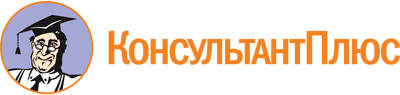 Постановление Правительства Курганской области от 26.07.2023 N 214
"О распределении иных межбюджетных трансфертов из бюджета Курганской области бюджетам муниципальных и городских округов Курганской области на финансовое обеспечение мероприятий по обеспечению деятельности советников директоров по воспитанию и взаимодействию с детскими общественными объединениями в муниципальных общеобразовательных организациях Курганской области в 2023 году"Документ предоставлен КонсультантПлюс

www.consultant.ru

Дата сохранения: 26.11.2023
 Наименование муниципального образования Курганской областиРазмер иных межбюджетных трансфертов, рублейГород Курган4 252 166,5Муниципальное образование - город Шадринск850 433,4Альменевский муниципальный округ Курганской области127 565,0Белозерский муниципальный округ Курганской области127 565,0Варгашинский муниципальный округ Курганской области255 130,0Далматовский муниципальный округ Курганской области297 652,0Звериноголовский муниципальный округ Курганской области127 565,0Каргапольский муниципальный округ Курганской области297 652,0Катайский муниципальный округ Курганской области170 086,7Кетовский муниципальный округ Курганской области255 130,0Куртамышский муниципальный округ Курганской области212 608,4Лебяжьевский муниципальный округ Курганской области127 565,0Макушинский муниципальный округ Курганской области170 086,7Мишкинский муниципальный округ Курганской области170 086,7Мокроусовский муниципальный округ Курганской области127 565,0Петуховский муниципальный округ Курганской области127 565,0Половинский муниципальный округ Курганской области127 565,0Притобольный муниципальный округ Курганской области127 565,0Сафакулевский муниципальный округ Курганской области127 565,0Целинный муниципальный округ Курганской области127 565,0Частоозерский муниципальный округ Курганской области85 043,3Шадринский муниципальный округ Курганской области212 608,4Шатровский муниципальный округ Курганской области170 086,7Шумихинский муниципальный округ Курганской области297 652,0Щучанский муниципальный округ Курганской области255 130,0Юргамышский муниципальный округ Курганской области170 086,7Итого9 397 289,5